Little Oak Pre-school (Witney) Ltd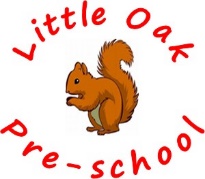 50A Holford Road ∙ Witney ∙ Oxon ∙ OX28 5NGTelephone: 01993 775940 ∙ Email: littleoakpreschool@aol.comwww: littleoakpreschoolwitney.comNursery assistant (SEND)Little Oak Pre-school (Witney) Ltd are looking for an experienced person(s) working with children aged 2 - 4 years old who need extra support and understanding. We are a small setting in based in the school grounds in Witney, the nursery has a friendly team who are passionate about creating supportive and scaffolding opportunities for all our children as well as creating a warm and friendly atmosphere for all. The hours worked will be flexible (to fit in with sessions children attend in pre-school) between 8.30am and 3pm, Monday - Friday term time only. Hours per week could possibly vary term – to – term and this position will commence in September 2022. This is an excellent role for a person who is used to working with a variety of needs surfacing in young children, and who is able to adapt practices and activities to suit the abilities of the children they are working with and to help them meet their individual maximum potentials. The prospective employee will be working closely with the child’s keyperson who will offer a supportive role. Informal visits and enquiries are welcome.The successful candidate will be required to :- be experienced in working with children in a supportive role, (not necessary qualified in childcare)- demonstrate a flexible approach to the role, working with children with varying needs and support needed- be imaginative and enthusiastic, have excellent organisational, communication and people skills- have a passion for working with children with Special Educational Needs- have a good command of the English language, both spoken and written- have safeguarding and child protection knowledge (training will be given)- training opportunities are available for the right candidateLittle Oak Pre-school are committed to safeguarding and promoting the welfare of children and young people and expect all staff and volunteers to share this commitment. Preferred candidates will be required to undertake a Disclosure and Barring Service (DBS) check (previously CRB check).Directors: Chris Putt ∙ Sue Potter ∙ Rosalind Hambidge Company No: 7326565 ∙ Charity No: 1137934 Little Oak Pre-school is the trading name of Little Oak Pre-school (Witney) LtdRegistered Office: Little Oak Pre-school (Witney) Ltd ∙ 50A Holford Road ∙ Witney ∙ Oxon ∙ OX28 5NG ∙ Registered in England & Wales